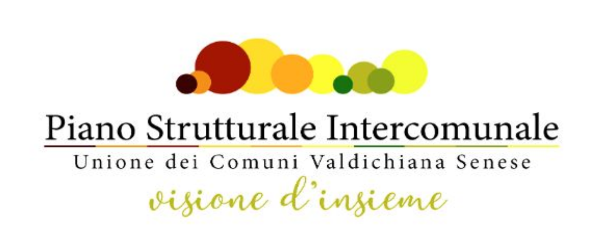 OGGETTO: Osservazione al P.S.I.Art. 23 comma 8 L.R. 10 novembre 2014 n. 65_________________________________________________________Presentata tramite (selezionare una delle seguenti opzioni):P.E.C.   Unione dei Comuni della Valdichiana Senese all’indirizzo unionecomuni.valdichiana@pec.consorzioterrecablate.it  Lettera Raccomandata A/R    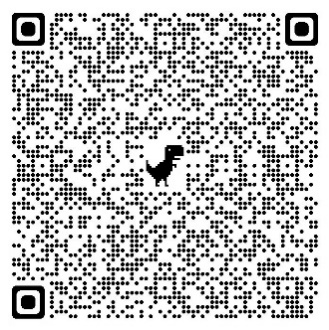 Unione dei Comuni della Valdichiana Senese - Ufficio ProtocolloCorso Garibaldi n. 10 – 53047 Sarteano (Si)A mano   Unione dei Comuni della Valdichiana Senese - Ufficio ProtocolloCorso Garibaldi n. 10 – 53047 Sarteano (Si)___________________________________________________________________________________Il sottoscritto:           Mail:          PEC:         Indirizzo:        Telefono       per conto proprio in qualità di delegato/incaricato del Sig/sig.ra:       (in questo caso occorre compilare la delega in fondo al presente documento) in qualità di legale rappresentante della società/associazione       con sede in via/p.zza/loc.       Comune       P. IVA       Altro (da specificare):      ai sensi e per gli effetti dell’art. 47, 1° comma, D.P.R. n. 445 del 28.12.2000, consapevole delle sanzioni previste dall’art. 76 del Testo Unico, D.P.R. n. 445/2000, e della decadenza dei benefici prevista dall’art. 75 del medesimo T.U. in caso di dichiarazioni false o mendaci, e consapevole inoltre che le dichiarazioni false costituiscono reato, sotto la propria personale responsabilità, presa visione del Piano Strutturale Intercomunale adottato;PROPONE la seguente OSSERVAZIONE al Piano Strutturale Intercomunale AdottatoL’osservazione è riferita alle seguenti sezioni del P.S.I. adottato: A – Quadro Conoscitivo B – Statuto del Territorio C – Strategie dello Sviluppo Sostenibile D – V.A.S. E – Indagini Idrauliche F – Indagini Geologiche G – Microzonazione Sismica H – C.L.E. Disciplina del Piano (Norme) Altro (specificare)      L’osservazione è riferita ai seguenti ambiti territoriali:
 Comune di Cetona
 Comune di Chianciano
 Comune di Chiusi
 Comune di Montepulciano
 Comune di Pienza
 Comune di San Casciano dei Bagni
 Comune di Sarteano
 Comune di Sinalunga
 Comune di Torrita di Siena
 Comune di Trequanda
 Altro ambito (specificare)      
 Nessun ambito (osservazione generale)Testo dell’osservazione:A tal fine si allega al presente modulo:  Estratto di mappa catastale con la localizzazione dell’area/fabbricato interessato;  Estratto di tavola di Piano Strutturale Intercomunale adottato con la localizzazione dell’area/fabbricato interessato;  Documentazione fotografica se necessaria (estratti aerofotogrammetrici con localizzazione dell’area oggetto di osservazione o altro repertorio fotografico). Documento di identità (solo nel caso che il presente modello e l’eventuale delega non vengano firmate digitalmente).  Altro (specificare):      Luogo e data:       Firma a mano del proponente (per esteso e leggibile): _______________________________________In questo caso allegare il Documento di IdentitàOppure Firma DigitaleL’Unione dei Comuni della Valdichiana Senese tratterà i dati personali conferiti con modalità prevalentemente informatiche e telematiche, per finalità esclusivamente connesse alla formazione del Piano Strutturale Intercomunale in questione, il tutto secondo quanto previsto dal Regolamento UE n. 2016/679 (GDPR) e, in quanto compatibile, dal D.Lgs. n. 196/2003.Le osservazioni al P.S.I. dovranno pervenire entro i 60 giorni consecutivi decorrenti dal 20 settembre 2023, data di pubblicazione sul BURT dell’Avviso di Adozione del Piano___________________________________________EVENTUALE delegaIl/La sottoscritto/a       cod. fiscale       contattabile al seguente recapito       (inserire un recapito al quale poter essere eventualmente contattati: pec, e-mail, telefono o indirizzo)in qualità di proprietario del       (terreno o edificio) ubicato nel Comune di       via/p.zza/loc       distinto catastalmente al Fg.       P.lla      DELEGAil/la Sig./Sig.ra       cod. fiscale       in qualità di       a presentare per proprio conto le osservazioni al PIANO STRUTTURALE INTERCOMUNALE dell’Unione dei Comuni della Valdichiana Senese.Luogo e data:       Firma a mano del delegante (per esteso e leggibile): _______________________________________In questo caso allegare il Documento di Identità del delegante e del delegatoOppure Firma Digitale